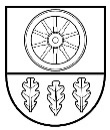 KELMĖS RAJONO SAVIVALDYBĖS TARYBASPRENDIMASDĖL PRITARIMO IR LĖŠŲ SKYRIMO PROJEKTUI „KELMĖS LOPŠELIO-DARŽELIO ,,ĄŽUOLIUKAS“ MODERNIZACIJA“ 2017 m. rugpjūčio 24 d. Nr. T-254KelmėVadovaudamasi Lietuvos Respublikos vietos savivaldos įstatymo 6 straipsnio 8 punktu, 16 straipsnio 2 dalies 30, 41 punktais, 2014–2020 metų Europos Sąjungos fondų investicijų veiksmų programos 9 prioriteto „Visuomenės švietimas ir žmogiškųjų išteklių potencialo didinimas“
09.1.3-CPVA-R-705 priemonės „Ikimokyklinio ir priešmokyklinio ugdymo prieinamumo didinimas“ projektų finansavimo sąlygų aprašu, patvirtintu Lietuvos Respublikos švietimo ir mokslo ministro 2017 m. liepos 18 d. įsakymu Nr. V-585 „Dėl 2014–2020 metų Europos Sąjungos fondų investicijų veiksmų programos 9 prioriteto „Visuomenės švietimas ir žmogiškųjų išteklių potencialo didinimas“ 09.1.3-CPVA-R-705 priemonės „Ikimokyklinio ir priešmokyklinio ugdymo prieinamumo didinimas“ projektų finansavimo sąlygų aprašo patvirtinimo“, ir atsižvelgdama į 2017 m. liepos 26 d. Regioninės plėtros departamento prie Vidaus reikalų ministerijos Šiaulių apskrities skyriaus kvietimą teikti projektinius pasiūlymus Šiaulių regiono 2014–2020 metų Europos Sąjungos fondų investicijų veiksmų programos 9 prioriteto „Visuomenės švietimas ir žmogiškųjų išteklių potencialo didinimas“ 09.1.3-CPVA-R-705 priemonės „Ikimokyklinio ir priešmokyklinio ugdymo prieinamumo didinimas“ projektų sąrašui sudaryti, Kelmės rajono savivaldybės taryba  n u s p r e n d ž i a:Pritarti, kad, gavus finansavimą, būtų rengiamas ir įgyvendinamas projektas „Kelmės lopšelio-darželio ,,Ąžuoliukas“ modernizacija“ (toliau – Projektas).Pritarti, kad Projektas būtų teikiamas finansavimui gauti pagal 2014–2020 metų Europos Sąjungos fondų investicijų veiksmų programos 9 prioriteto „Visuomenės švietimas ir žmogiškųjų išteklių potencialo didinimas“ 09.1.3-CPVA-R-705 priemonę „Ikimokyklinio ir priešmokyklinio ugdymo prieinamumo didinimas“.Skirti Projektui įgyvendinti iš savivaldybės lėšų 7,5 procentų finansavimą nuo bendros projekto vertės ir užtikrinti nenumatytų ir netinkamų, tačiau būtinų Projektui įgyvendinti Projekto išlaidų apmokėjimą, jei jų bus Projekto įgyvendinimo laikotarpiu.Pritarti, kad Projekto pareiškėja ir vykdytoja yra Kelmės rajono savivaldybės administracija.Įgalioti Kelmės rajono savivaldybės administracijos direktorių pasirašyti visus su Projekto rengimu ir įgyvendinimu susijusius dokumentus ir sudaryti Projekto valdymo grupę.Nustatyti, kad Projektui įgyvendinti užsakovo funkcijų vykdytoja yra Kelmės rajono savivaldybės administracija.Užtikrinti Projekto investicijų tęstinumą 5 metus po Projekto įgyvendinimo. Šis sprendimas gali būti skundžiamas Lietuvos Respublikos administracinių bylų teisenos įstatymo nustatyta tvarka.Savivaldybės meras					Vaclovas Andrulis